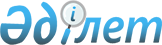 Ауыл шаруашылығы өндірісін дамытудың 2000-2002 жылдарға арналған бағдарламасын жүзеге асыру жөніндегі Іс-шаралар жоспарын бекіту туралыҚазақстан Республикасы Үкіметінің ҚАУЛЫСЫ 2000 жылғы 5 ақпан N 175

      Ауыл шаруашылығы өндірісін дамытудың 2000-2002 жылдарға арналған бағдарламасын жүзеге асыру мақсатында Қазақстан Республикасының Үкіметі ҚАУЛЫ ЕТЕДІ: 

      1. Қоса беріліп отырған ауыл шаруашылығы өндірісін дамытудың 2000-2002 жылдарға арналған бағдарламасын жүзеге асыру жөніндегі Іс-шаралар жоспары (бұдан әрі - Іс-шаралар жоспары) бекітілсін. 

      2. Қазақстан Республикасының Ауыл шаруашылығы министрлігі, мүдделі министрліктер, агенттіктер және облыстардың әкімдері Іс-шаралар жоспарының тиісті тармақтарының орындалуын қамтамасыз етсін. 

      3. Қазақстан Республикасының Ауыл шаруашылығы министрлігі Іс-шаралар жоспарының орындалу барысына бақылау жасайтын мемлекеттік орган болып белгіленсін. 

      4. Министрліктер, агенттіктер, облыстардың әкімдері тоқсанына бір рет Қазақстан Республикасының Ауыл шаруашылығы министрлігіне Іс-шаралар жоспарының тиісті тармақтарының орындалу барысы туралы ақпарат беріп тұрсын. 

      5. Қазақстан Республикасының Ауыл шаруашылығы министрлігі Іс-шаралар жоспарында белгіленген мерзімдерде Қазақстан Республикасының Үкіметіне жиынтық ақпарат беруді қамтамасыз етсін.     6. Осы қаулының орындалуын бақылау Қазақстан Республикасы Премьер-Министрінің Кеңсесіне жүктелсін.     7. Осы қаулы қол қойылған күнінен бастап күшіне енеді.     Қазақстан Республикасының        Премьер-Министрі                                                   Қазақстан Республикасы                                                          Үкіметінің                                                    2000 жылғы 5 ақпандағы                                                      N 175 қаулысымен                                                          бекітілген     Ауыл шаруашылығы өндірісін дамытудың 2000-2002 жылдарға арналған               бағдарламасын жүзеге асыру жөніндегі іс-шаралар жоспары          Мақсаты: Ауыл шаруашылығының бәсекеге қабілетті салаларында                экономикалық өсуді және ауыл шаруашылығы өнімінің негізгі                  түрлері өндірісін тұрақтандыруды қамтамасыз ету---------------------------------------------------------------------------Іс-шаралардың атауы    Аяқталу нысаны            Орындауға       Орындау                                                 жауаптылар     мерзімдері---------------------------------------------------------------------------1. Ауыл шаруашылығы    "Банкроттық мәселелері     МКМ,          2000 жылғыұйымдары үшін банкрот. жөніндегі Қазақстан Рес.   Ауылшармині   сәуіртық рәсімдерін қолда.  публикасының кейбір заңнуды жетілдіру         актілеріне өзгерістер мен                             толықтырулар енгізу туралы"                       Заңның жобасына ұсыныстар                       енгізу№---------------------------------------------------------------------------2.Республиканың астық  "Астық туралы" Қазақстан  Ауылшармині,   2000 жылғыресурстарын басқару    Республикасы Заңының      МКМ            сәуіржөніндегі заң шығару   жобасы базасын әзірлеу*     ---------------------------------------------------------------------------3.Астықты қабылдау және  Үкімет қаулысы          Ауылшармині    2000 жылдыңсақтау бойынша қызметті                                         1 тоқсанылицензиялау жөніндегінормативтік құқықтықактілер әзірлеу*     ---------------------------------------------------------------------------4.Мемлекеттік астық    Үкіметке,Қаржыминіне      Ауылшармині,   Есепті тоқ.ресурстарын тиімді     ақпарат                   "Азық-түлік    саннан кей.басқаруды және елім.                             келісім-шарт   інгі айдың іздің астық ресурст.                             корпорациясы"№ 10-күні арының мониторингін                              ЖАҚ (келісімжүргізуді қамтамасыз                             бойынша)ету*     ---------------------------------------------------------------------------5.Лизингтік негізде    Үкімет қаулысы           Ауылшармині,    2000 жылғыауыл шаруашылығы                                ЭИСМ,            маусымқұрылымдарының ма.                              "Қазагроқаржы"шина-трактор паркін                             ЖАҚжаңарту жөнінде шара.лар әзірлеу және жү.зеге асыру*                      ----------------------------------------------------                       Орындалу барысы туралы   Ауылшармині,    Жыл сайын,                       Үкіметке ақпарат         "Қазагроқаржы"  жылдың                                                ЖАҚ             қорытынды.                                                                лары                                                                 бойынша---------------------------------------------------------------------------6.Аса қауіпті зиян.    Үкіметке есеп           Ауылшармині,     Есепті тоқ.кестер мен ауыл ша.                            Қаржымині        саннан кей.руашылығы дақылдары                                             інгі айдыңауруларының жаппай                                              10-күнікөбеюінің таралуыналдын алу және олармен күресі жө.ніндегі мемлекеттікбағдарламаны жүзегеасыру*    ---------------------------------------------------------------------------7.Қазақстан Респуб.   Үкімет қаулысы          Ауылшармині       2000 жылғыликасының аумағын                                               маусымаса қауіпті аурулармен өсімдіктер зиян.кестерінің әкелінуіненқорғау жөніндегі нор.мативтік құқықтық ба.заны жетілдіру*     ---------------------------------------------------------------------------8.Мал дәрігерлік қыз. Үкімет қаулысы          Ауылшармині       2000 жылғы мет көрсетудің норма.                                            наурызтивтік құқықтық база.сын жетілдіру*    ---------------------------------------------------------------------------9.Ауыл шаруашылығы    Үкіметке есеп          Ауылшармині,      Есепті тоқ.малдарын туберкулез                          Денсаулық қорғау  саннан кей. бен бруцеллезден са.                         істері жөніндегі  інгі айдың уықтыру жөніндегі                            агенттік,         10-күніреспубликалық бағдар.                        Қаржыминіламаны жүзеге асыру*                                             ---------------------------------------------------------------------------10.Бақылауға алынатын    Үкіметке есеп       Ауылшармині,      Бекеттердіжүктердің мемлекеттік                        Қаржымині, МКМ    кестеге сәй.шекара арқылы өту жол.                                         кес жасақ. дарын тұтас қамту үшін                                         тау (іс-ша.мал дәрігерлік-фитоса.                                         раның аяқта.нитарлық бекеттерді ны.                                        луы бойынша ғайту және Ауылшармині                                         есеп)аумақтық органдарыныңаппаратын ұстауға көз.делген қаражат шегін.де бекеттерді мал дәрі.герлік және фитосанитар.лық инспекторлармен жа.сақтауда кедендік қызметорындарымен келісілгеніс-қимылдарды қамтама.сыз ету     ---------------------------------------------------------------------------11.Ауылдық округтарды     Үкіметке есеп    Облыс әкімдері,  Жасақтау - 2000жергілікті бюджеттердің                    Ауылшармині,     жылдың 1есебінен мал дәрігерлік                    Қаржымині        тоқсаны.       инспекторлармен жасақ.                                      Республикалықтау және оларды 2001-                                      бюджетке көші.2002 жылдар ішінде рес.                                     ру - 2001-2002публикалық бюджет есе.                                      жылдар (жылдыңбінен ұстауға бірте-                                        қорытындылары бірте көшіру арқылы рес.                                    бойынша есеп)публиканың барлық аума.ғындағы індеттік жағдай.ға тиісті бақылауды жәнежоспарлы мал-дәрігерлікалдын алу шараларын то.лық орындауды қамтамасызету      ---------------------------------------------------------------------------12.Ауыл шарушылығы тауар    Қазақстан Республикасы  Ауылшармині, 2000 жылғыөндірушілері қарыздарының   Салық кодексі жобасына  МКМ,           наурызқұрылымын өзгерту:*         ұсыныстар енгізу        Қаржымині- 1 және 2 топтардағы ауылшаруашылығы құрылымдарының,элиталық-тұқым және асылтұқымды мал шаруашылықтар.ының 01.01.2000 ж. дейінгіжағдай бойынша бюджетке қа.рызын 3 жыл мерзімге кейін.ге қалдыру;    ---------------------------------------------------------------------------- ауыл шаруашылығы тауар     Ведомствоаралықөндірушілерінің шетелдік    комиссияның шешімітехнологияларды сатып алу-ының нәтижесінде құралғанқарыздарының құрылымын өзгерту.     ---------------------------------------------------------------------------13.Күріш өндіруді қолдау    Үкімет қаулысы        Ауылшармині,   2000 жылғышараларын әзірлеу және                            ЭИСМ,            мамыржүзеге асыру*                                     Қызылорда                                                             облысының әкімі                          --------------------------------------------------                            Орындалу барысы       Ауылшармині,   Жыл сайын,                            туралы есеп           Қызылорда       жылдың                                                  облысының әкімі қорытын.                                                                  дылары                                                                  бойынша---------------------------------------------------------------------------14.Күнбағыс өндірудің     Үкімет қаулысы     Ауылшармині,        2000 жылғыжәне ұқсатудың ұлғай.                        ЭИСМ,Шығыс-           мамыртылуын қамтамасыз ету                        Қазақстанжөнінде шаралар әзірлеу                      облысының әкіміжәне жүзеге асыру*                             --------------------------------------------------                         орындалу барысы     Ауылшармині,      Жыл сайын,                           туралы есеп        Шығыс-Қазақстан    жылдың қо.                                             облысының әкімі    рытындылары                                                                бойынша---------------------------------------------------------------------------15.Оңтүстік Қазақстанда   Үкімет қаулысы     Ауылшармині,       2000 жылғымақта өсіруді дамыту                         ЭИСМ,Оңтүстік        мамыржөнінде шаралар әзір.                        Қазақстанлеу және жүзеге асыру*                       облысының әкімі                       ----------------------------------------------------                         Орындалу барысы     Ауылшармині,      Жыл сайын,                         туралы есеп         ЭИСМ, Оңтүстік      жылдың                                             Қазақстан         қорытындыла.                                             облысының әкімі   ры бойынша---------------------------------------------------------------------------16.Бәсекеге қабілетті    Аймақтық            Облыс әкімдері,   2000 жылдыңөнім өндіруге бағыттал.  бағдарламалар       Ауылшармині        1 жартыған салалық мамандан.                                            жылдығыдыру базасында ауылшаруашылығы өндірісіндамытудың аймақтық бағдарламасын әзірлеу-----------------------------------------------------                        Орындалу барысы      Облыс әкімдері    Жыл сайын,                         туралы есеп                             жылдың                                                               қорытынды.                                                               лары бойынша---------------------------------------------------------------------------17.Ірі қалалар ірге.     Үкімет қаулысы     Ауылшармині,       2000 жылдыңсіндегі аймақтарда                          ЭИСМ, облыс        1 жартысүт өндірісін дамыту.                       әкімдері           жылдығы дың бағдарламасын     -----------------------------------------------------әзірлеу және жүзеге    Орындалу барысы      Әкімдер,          Жыл сайын,асыру*                  туралы есеп         ауылшармині         жылдың                                                              қорытындыла.                                                              ры бойынша---------------------------------------------------------------------------18.Мал шаруашылығы       Үкімет қаулысы     Ауылшармині,      2000 жылдыңөнімдерінің ішкі                            ЭИСМ              1 жартырыногын қорғау жө.                                            жылдығынінде шаралар әзірлеужәне жүзеге асыру     ---------------------------------------------------------------------------                         Үкіметке есеп      Ауылшармині,     Жыл сайын,                                            ЭИСМ              жылдың                                                             қорытындылары                                                             бойынша---------------------------------------------------------------------------19.Асыл тұқымды мал       Үкімет қаулысы    Ауылшармині      2000 жылғыөнімдерін және элиталық                                        наурызтұқымдар өндіруді лицен.зиялау жөніндегі мәселе.лерді қарау*     ---------------------------------------------------------------------------20.Ауыл шаруашылығы өні.  Үкіметке есеп     Ауылшармині,     Жыл сайын,мінің ең жоғарғы деңгей.                    облыс әкімдері,    жылдың де сатылуы мақсатында ішкі                  СІМ              қорытындыларыжәне сыртқы рыноктарға                                        бойыншамаркетингтік зерттеулержүргізу     ---------------------------------------------------------------------------21.Асыл тұқымды мал       Үкімет қаулысы    Ауылшармині      2000 жылғышаруашылығын сақтау және                                       тамыздамыту жөніндегі шараларжүйесін әзірлеу жәнежүзеге асыру*     ---------------------------------------------------------------------------                         Жүзеге асыру барысы  Ауылшармині    Жыл сайын,                           туралы есеп                       жылдың                                                                   қорытындылары                                                              бойынша---------------------------------------------------------------------------22.Элиталық тұқым шаруа.  Үкімет қаулысы    Ауылшармині      2000 жылғышылығын дамыту шаралар.                                       қыркүйекының жүйесін әзірлеу жә.не жүзеге асыру*     ---------------------------------------------------------------------------                         Жүзеге асыру барысы  Ауылшармині     Жыл сайын,                               туралы есеп                        жылдың                                                             қорытындылары                                                              бойынша---------------------------------------------------------------------------23.Ауыл шаруашылығы       Үкімет қаулысы   Ауылшармині,       2000 жылғыөндірісінің міндетті                       Қазақстан           қыркүйексақтандырылуы туралы                       Республикасыныңнормативтік құқықтық                       Ұлттық банкіактілерін жетілдіру*                       (келісім бойынша)                                           Қаржымині---------------------------------------------------------------------------24.Ауыл шаруашылығын.   Қазақстан Респуб.   Ауылшармині,МКМ   2000 жылдыңдағы салық салу жүйе.   ликасы Салық кодекс.                   1 тоқсанысін жетілдіру*          інің жобасына ұсы.                        ныстар енгізу---------------------------------------------------------------------------25.Мемлекеттік ресур.   Үкімет қаулысы     Ауылшармині,        Жыл сайын,старды қалыптастыру     және сатып алудың  "Азық-түлік келі.    қыркүйекүшін 2000-2002 жыл.     қорытындылары      сім-шарт корпора. дардың егінінен жыл     туралы есеп        циясы" ЖАҚсайын азық-түліктік                        (келісім бойынша)астық сатып алудыұйымдастыру*     ---------------------------------------------------------------------------26.Сыртқы қарыздарды    Үкіметке есеп     Ауылшармині       Есепті тоқсан.игеруді қамтамасыз                                          нан кейінгіету:*                                                       айдың 10-күніСуландыру және топырақбетін құрғату мен тазартужүйелерін жетілдіруСу ресурстарын басқаружәне жерлерді қалпынакелтіруАуылшаруашылығын жеке.шелендірілгеннен кей.інгі кезеңде қолдау---------------------------------------------------------------------------27.Су пайдалану сала.    Үкіметке есеп   Облыс әкімдері,    Жыл сайын,сында өзара қарым-қаты.                  Ауылшармині        жарты жылдық.настар жүйесін қалып.                                       тың қорытынды.тастыру (су пайдалану.                                      лары бойыншашылар кооперациясы)      ---------------------------------------------------------------------------28.Ауыл шаруашылығы да.  Үкімет қаулысы   Ауылшармині       2000 жылғықылдарының аса қауіпті                                        қазанзиянкестерінен және ау.руларынан қорғану шара.ларын құқықтық реттеу.дің негізін әзірлеу*     ---------------------------------------------------------------------------29.Жер  қатынастарын     Үкімет қаулысы   Жер ресурстарын   2000 жылғыжетілдіру*                               басқару жөніндегі    наурыз                                                    агенттік,                                            Ауылшармині---------------------------------------------------------------------------30.Ауыл шаруашылығында     Үкіметке      Ауылшармині        Жыл сайын, әрақпараттық-маркетингтік    ақпарат                          жарты жылдықтыңқызметті дамыту (ақпарат.                                   қорытындыларытық-маркетингтік қызметті                                     бойыншадамыту жөніндегі жобалар.ды жүзеге асыру)*---------------------------------------------------------------------------31.Ауылдық жерде шағын     Үкіметке есеп  "Шағын несие" ҒОБ    Жыл сайын,несие беру бағдарламаларын                (келісім бойынша),    жылдың жүзеге асыру                              Ауылшармині,Еңбек   қорытындылары                                          және әлеуметтік       бойынша                                          қорғау министрлігі,                                          облыс әкімдері---------------------------------------------------------------------------     * - Бұл тармақ Қазақстан Республикасы Үкіметінің 2000-2002 жылдарға арналған іс-қимылдарының бағдарламасын жүзеге асыру жөніндегі Іс-шаралар жоспарына енгізілген.      Оқығандар:              Омарбекова А.Т.              Қасымбеков Б.А.      
					© 2012. Қазақстан Республикасы Әділет министрлігінің «Қазақстан Республикасының Заңнама және құқықтық ақпарат институты» ШЖҚ РМК
				